  Obec Čerín, Čerín č. 11, 974 01 Banská Bystrica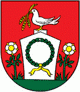 Program II. zasadnutia Obecného zastupiteľstva Obce Čerín Otvorenie, voľba návrhovej komisie, overovateľov zápisnice, určenie zapisovateľaVyhodnotenie plnenia uznesení z posledného zasadnutia, informácia o činnosti obecných orgánovPlán kontrolnej činnosti hlavného kontrolóra na II. polrok 2016Stanovisko hlavného kontrolóra k záverečnému účtu obce za rok 2015Záverečný účet obce za rok 2015Informácia o čerpaní rozpočtu, návrh na úprava rozpočtuInformácia DHZSpoločný program rozvoja obcí Hrochoť, Čerín, Dolná Mičiná a MôlčaRôzne: A/ určenie vyraďovacej komisie                        B/ predaj pozemku Radovan Ostrolucký                        C/ ČOV Anna KuricováInterpelácieDiskusiaZáverUzneseniaz II. zasadnutia Obecného zastupiteľstva Čerínkonaného dňa 28. 6. 2016K bodu 1/                                           Uznesenie č. 15/2016Obecné zastupiteľstvo Obce Čerín určuje:Návrhovú komisiu v zložení Ing. Lukáš Malatinec, Juraj PecníkOverovateľov zápisnice JUDr. Pavel Kvak, Mgr. Eva MarkušováZapisovateľa Janu Fungáčovú.Prítomní poslanci: JUDr. Pavel Kvak, Ing. Lukáš Malatinec, Katarína Brčiaková, Mgr. Eva Markušová, Juraj PecníkHlasovanie: ZA:  5JUDr. Pavel Kvak, Ing. Lukáš Malatinec, Katarína Brčiaková, Mgr. Eva Markušová, Juraj PecníkProti: niktoZdržal sa hlasovania:  nikto V Čeríne dňa 28.6.2016                                                                             ------------------------Pavel Kmeť, starosta obceK bodu 2/	                                Uznesenie č. 16/2016Obecné zastupiteľstvo Obce Čerín berie na vedomie vyhodnotenie plnenia uznesení z posledného zasadnutia a informáciu o činnosti obecných orgánov.Prítomní poslanci:JUDr. Pavel Kvak, Ing. Lukáš Malatinec, Katarína Brčiaková, Mgr. Eva Markušová, Juraj PecníkHlasovanie:ZA: 5            JUDr. Pavel Kvak, Ing. Lukáš Malatinec, Katarína Brčiaková, Mgr. Eva Markušová, Juraj Pecník, Proti: niktoZdržal sa hlasovania: niktoV Čeríne dňa 28.6.2016                                                                          --------------------------Pavel Kmeť, starosta obceK bodu 3/                                           Uznesenie č. 17/2016Obecné zastupiteľstvo Obce Čerín schvaľuje plán kontrolnej činnosti hlavného kontrolóra na II. polrok 2016.Prítomní poslanci: JUDr. Pavel Kvak, Ing. Lukáš Malatinec, Katarína Brčiaková, Mgr. Eva Markušová, Juraj PecníkHlasovanie:ZA: 5JUDr. Pavel Kvak, Ing. Lukáš Malatinec, Katarína Brčiaková, Mgr. Eva Markušová, Juraj PecníkProti: niktoZdržal sa hlasovania: niktoV Čeríne dňa 28.6.2016                                                                           ----------------------------Pavel Kmeť, starosta obceK bodu 4/                                            Uznesenie č. 18/2016Obecné zastupiteľstvo Obce Čerín berie na vedomie stanovisko hlavného kontrolóra k záverečnému účtu obce za rok 2015.Prítomní poslanci: JUDr. Pavel Kvak, Ing. Lukáš Malatinec, Katarína Brčiaková, Mgr. Eva Markušová, Juraj PecníkHlasovanie:ZA: 5      JUDr. Pavel Kvak, Ing. Lukáš Malatinec, Katarína Brčiaková, Mgr. Eva Markušová, Juraj PecníkProti: niktoZdržal sa hlasovania: niktoV Čeríne dňa 28.6.2016                                                                           ----------------------------Pavel Kmeť, starosta obceK bodu 5/                                       Uznesenie č. 19/2016Obecné zastupiteľstvo Obce Čerín schvaľuje celoročné hospodárenie obce za rok 2015 bez výhrad.Prítomní poslanci: JUDr. Pavel Kvak, Ing. Lukáš Malatinec, Katarína Brčiaková, Mgr. Eva Markušová, Juraj PecníkHlasovanie:ZA: 5     JUDr. Pavel Kvak, Ing. Lukáš Malatinec, Katarína Brčiaková, Mgr. Eva Markušová, Juraj PecníkProti: niktoZdržal sa hlasovania: niktoV Čeríne dňa 28.6.2016                                                                           ----------------------------Pavel Kmeť, starosta obceK bodu 6/                                       Uznesenie č. 20/2016Obecné zastupiteľstvo Obce Čerín berie na vedomie čerpanie rozpočtu k 31.5.2016.Prítomní poslanci: JUDr. Pavel Kvak, Ing. Lukáš Malatinec, Katarína Brčiaková, Mgr. Eva Markušová, Juraj PecníkHlasovanie:ZA: 5      JUDr. Pavel Kvak, Ing. Lukáš Malatinec, Katarína Brčiaková, Mgr. Eva Markušová, Juraj PecníkProti: niktoZdržal sa hlasovania: niktoV Čeríne dňa 28.6.2016                                                                           ----------------------------Pavel Kmeť, starosta obceK bodu 6/                                    Uznesenie č. 21/2016Obecné zastupiteľstvo Obce Čerín schvaľuje rozpočtové opatrenia č. 1/2016, 2/2016.Prítomní poslanci: JUDr. Pavel Kvak, Ing. Lukáš Malatinec, Katarína Brčiaková, Mgr. Eva Markušová, Juraj PecníkHlasovanie:ZA: 5    JUDr. Pavel Kvak, Ing. Lukáš Malatinec, Katarína Brčiaková, Mgr. Eva Markušová, Juraj PecníkProti: niktoZdržal sa hlasovania: niktoV Čeríne dňa 28.6.2016                                                                           ----------------------------Pavel Kmeť, starosta obceK bodu 7/                                     Uznesenie č. 22/2016Obecné zastupiteľstvo Obce Čerín berie na vedomie správu o činnosti DHZ Čerín.Prítomní poslanci:JUDr. Pavel Kvak, Ing. Lukáš Malatinec, Katarína Brčiaková, Mgr. Eva Markušová, Juraj PecníkHlasovanie:ZA: 5 JUDr. Pavel Kvak, Ing. Lukáš Malatinec, Katarína Brčiaková, Mgr. Eva Markušová, Juraj PecníkProti: niktoZdržal sa hlasovania: niktoV Čeríne dňa 28.6.2016                                                                           ----------------------------Pavel Kmeť, starosta obceK bodu 8/                                    Uznesenie č. 23/2016Obecné zastupiteľstvo Obce Čerín schvaľuje Spoločný program rozvoja obcí Hrochoť, Čerín, Dolná Mičiná a Môlča na programové obdobie 2015-2023.Prítomní poslanci:JUDr. Pavel Kvak, Ing. Lukáš Malatinec, Katarína Brčiaková, Mgr. Eva Markušová, Juraj PecníkHlasovanie:ZA: 5     JUDr. Pavel Kvak, Ing. Lukáš Malatinec, Katarína Brčiaková, Mgr. Eva Markušová, Juraj PecníkProti: niktoZdržal sa hlasovania: niktoV Čeríne dňa 28.6.2016                                                                           ----------------------------Pavel Kmeť, starosta obceK bodu 9/A                                      Uznesenie č. 24/2016Obecné zastupiteľstvo Obce Čerín schvaľuje vyraďovaciu komisiu v zložení: JUDr. Pavel Kvak, Ing. Lukáš Malatinec, Katarína Brčiaková, Mgr. Eva Markušová, Juraj Pecník.Prítomní poslanci: JUDr. Pavel Kvak, Ing. Lukáš Malatinec, Katarína Brčiaková, Mgr. Eva Markušová, Juraj PecníkHlasovanie:ZA: 5JUDr. Pavel Kvak, Ing. Lukáš Malatinec, Katarína Brčiaková, Mgr. Eva Markušová, Juraj PecníkProti: niktoZdržal sa hlasovania: niktoV Čeríne dňa 28.6.2016                                                                           ----------------------------Pavel Kmeť, starosta obceK bodu 9/C                                       Uznesenie č. 25/2016Obecné zastupiteľstvo Obce Čerín neschvaľuje umiestnenie domovej ČOV na pozemku KN-C parc.č. 2101/1 v k.ú. Čačín.Prítomní poslanci: JUDr. Pavel Kvak, Ing. Lukáš Malatinec, Katarína Brčiaková, Mgr. Eva Markušová, Juraj PecníkHlasovanie:ZA: 5     JUDr. Pavel Kvak, Ing. Lukáš Malatinec, Katarína Brčiaková, Mgr. Eva Markušová, Juraj PecníkProti: niktoZdržal sa hlasovania: niktoV Čeríne dňa 28.6.2016                                                                           ----------------------------Pavel Kmeť, starosta obceZapísala:  Jana Fungáčová       .....................................Návrhová komisia:Ing. Lukáš Malatinec              ......................................Juraj Pecník                            ......................................